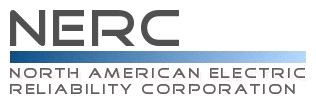 Reliability Standard Audit WorksheetPRC-024-2 – Generator Frequency and Voltage Protective Relay SettingsThis section to be completed by the Compliance Enforcement Authority.    Applicability of Requirements Legend:Findings(This section to be completed by the Compliance Enforcement Authority)Effective Dates Regulatory Approval Required (United States)Regulatory Approval Not Required*  The Implementation Plan refers to Facilities. As an example, if a GO has 10 generating units with frequency protective relaying, in order to be compliant with Requirement R1, the GO has to set all of its frequency protective relaying for 40% (or 4) of the generating units by 7/1/2016.Applicability4.1 Generator OwnerSubject Matter ExpertsIdentify the Subject Matter Expert(s) responsible for this Reliability Standard. Registered Entity Response (Required; Insert additional rows if needed): R1 Supporting Evidence and DocumentationR1. 	Each Generator Owner that has generator frequency protective relaying activated to trip its applicable generating unit(s) shall set its protective relaying such that the generator frequency protective relaying does not trip the applicable generating unit(s) within the “no trip zone” of PRC-024 Attachment 1, subject to the following exceptions:Generating unit(s) may trip if the protective functions (such as out-of-step functions or loss-of-field functions) operate due to an impending or actual loss of synchronism or, for asynchronous generating units, due to instability in power conversion control equipment.Generating unit(s) may trip if clearing a system fault necessitates disconnecting (a) generating unit(s).Generating unit(s) may trip within a portion of the “no trip zone” of PRC-024 Attachment 1 for documented and communicated regulatory or equipment limitations in accordance with Requirement R3. Each Generator Owner shall have evidence that generator frequency protective relays have been set in accordance with Requirement R1 such as dated setting sheets, calibration sheets or other documentation.  Registered Entity Response (Required): Question: Does your entity own any generator frequency protective relaying activated to trip its applicable generating unit(s) in accordance with Requirement R1?    Yes    NoIf yes, provide a summary of the generator frequency protective relaying in the box below, and proceed to the Registered Entity Response section below.[Note: A separate spreadsheet or other document may be used. If so, provide the document reference below.]Registered Entity Response (Required): Compliance Narrative:Provide a brief explanation, in your own words, of how you comply with this Requirement. References to supplied evidence, including links to the appropriate page, are recommended.Evidence Requested:Registered Entity Evidence (Required):Audit Team Evidence Reviewed (This section to be completed by the Compliance Enforcement Authority):Compliance Assessment Approach Specific to PRC-024-2, R1This section to be completed by the Compliance Enforcement AuthorityAuditor Notes: R2 Supporting Evidence and DocumentationR2. Each Generator Owner that has generator voltage protective relaying3 activated to trip its applicable generating unit(s) shall set its protective relaying such that the generator voltage protective relaying does not trip the applicable generating unit(s) as a result of a voltage excursion (at the point of interconnection) caused by an event on the transmission system external to the generating plant that remains within the “no trip zone” of PRC-024 Attachment 2. If the Transmission Planner allows less stringent voltage relay settings than those required to meet PRC-024 Attachment 2, then the Generator Owner shall set its protective relaying within the voltage recovery characteristics of a location-specific Transmission Planner’s study. Requirement R2 is subject to the following exceptions: Generating unit(s) may trip in accordance with a Special Protection System (SPS) or Remedial Action Scheme ().Generating unit(s) may trip if clearing a system fault necessitates disconnecting (a) generating unit(s).Generating unit(s) may trip by action of protective functions (such as out-of-step functions or loss-of-field functions) that operate due to an impending or actual loss of synchronism or, for asynchronous generating units, due to instability in power conversion control equipment.Generating unit(s) may trip within a portion of the “no trip zone” of PRC-024 Attachment 2 for documented and communicated regulatory or equipment limitations in accordance with Requirement R3.M2. Each Generator Owner shall have evidence that generator voltage protective relays have been set in accordance with Requirement R2 such as dated setting sheets, voltage-time curves, calibration sheets, coordination plots, dynamic simulation studies or other documentation.  Registered Entity Response (Required): Question: Does your entity own any generator voltage protective relaying  activated to trip its applicable generating unit(s) in accordance with Requirement R2?  Yes    NoIf yes, provide a summary of the generator voltage protective relaying in the box below, and proceed to the Registered Entity Response section below.[Note: A separate spreadsheet or other document may be used. If so, provide the document reference below.]Registered Entity Response (Required): Compliance Narrative:Provide a brief explanation, in your own words, of how you comply with this Requirement. References to supplied evidence, including links to the appropriate page, are recommended.Evidence Requestedi:Registered Entity Evidence (Required):Audit Team Evidence Reviewed (This section to be completed by the Compliance Enforcement Authority):Compliance Assessment Approach Specific to PRC-024-2, R2This section to be completed by the Compliance Enforcement AuthorityAuditor Notes: R3 Supporting Evidence and Documentation Each Generator Owner shall document each known regulatory or equipment limitation that prevents an applicable generating unit with generator frequency or voltage protective relays from meeting the relay setting criteria in Requirements R1 or R2 including (but not limited to) study results, experience from an actual event, or manufacturer’s advice. The Generator Owner shall communicate the documented regulatory or equipment limitation, or the removal of a previously documented regulatory or equipment limitation, to its Planning Coordinator and Transmission Planner within 30 calendar days of any of the following:Identification of a regulatory or equipment limitation.Repair of the equipment causing the limitation that removes the limitation. Replacement of the equipment causing the limitation with equipment that removes the limitation.Creation or adjustment of an equipment limitation caused by consumption of the cumulative turbine life-time frequency excursion allowance.M3. Each Generator Owner shall have evidence that it has documented and communicated any known regulatory or equipment limitations (excluding limitations noted in footnote 3) that resulted in an exception to Requirements R1 or R2 in accordance with Requirement R3 such as a dated email or letter that contains such documentation as study results, experience from an actual event, or manufacturer’s advice.Registered Entity Response (Required): Question: Did your entity have any known regulatory or equipment limitation  that prevents an applicable generating unit with generator frequency or voltage protective relays from meeting the relay setting criteria in Requirements R1 or R2 in accordance with Requirement R3 during the audit period?  Yes    NoIf yes, provide a summary of the known regulatory or equipment limitations in the box below, and proceed to the Registered Entity Response section below.[Note: A separate spreadsheet or other document may be used. If so, provide the document reference below.]Question: Did your entity have any removal of a previously documented regulatory or equipment limitation in accordance with Requirement R3 during the audit period?  Yes    NoIf yes, provide a summary of the removal of the previously documented regulatory or equipment limitation(s) in the box below, and proceed to the Registered Entity Response section below.[Note: A separate spreadsheet or other document may be used. If so, provide the document reference below.]Registered Entity Response (Required): Compliance Narrative:Provide a brief explanation, in your own words, of how you comply with this Requirement. References to supplied evidence, including links to the appropriate page, are recommended.Evidence Requestedi:Registered Entity Evidence (Required):Audit Team Evidence Reviewed (This section to be completed by the Compliance Enforcement Authority):Compliance Assessment Approach Specific to PRC-024-2, R3This section to be completed by the Compliance Enforcement AuthorityAuditor Notes: R4 Supporting Evidence and Documentation Each Generator Owner shall provide its applicable generator protection trip settings associated with Requirements R1 and R2 to the Planning Coordinator or Transmission Planner that models the associated unit within 60 calendar days of receipt of a written request for the data and within 60 calendar days of any change to those previously requested trip settings unless directed by the requesting Planning Coordinator or Transmission Planner that the reporting of relay setting changes is not required. M4. Each Generator Owner shall have evidence that it communicated applicable generator protective relay trip settings in accordance with Requirement R4, such as dated e-mails, correspondence or other evidence and copies of any requests it has received for that information.Registered Entity Response (Required): Question: Did your entity receive a written request for the data (applicable generator protection trip settings associated with Requirements R1 and R2) from the Planning Coordinator or Transmission Planner that models the associated unit during the audit period?  Yes    NoIf yes, provide a summary of the written requests in the box below, including the name of the Planning Coordinator and Transmission Planner, and proceed to the Registered Entity Response section below.[Note: A separate spreadsheet or other document may be used. If so, provide the document reference below.]Question (Required): Did your entity have any changes to those previously requested trip settings?  Yes    NoIf yes, provide a summary of the previously requested trip settings, and whether your entity was directed by the requesting Planning Coordinator or Transmission Planner that the reporting of relay setting changes is not required, and proceed to the Registered Entity Response section below.[Note: A separate spreadsheet or other document may be used. If so, provide the document reference below.]Registered Entity Response (Required): Compliance Narrative:Provide a brief explanation, in your own words, of how you comply with this Requirement. References to supplied evidence, including links to the appropriate page, are recommended.Evidence Requestedi:Registered Entity Evidence (Required):Audit Team Evidence Reviewed (This section to be completed by the Compliance Enforcement Authority):Compliance Assessment Approach Specific to PRC-024-2, R4This section to be completed by the Compliance Enforcement AuthorityAuditor Notes: Additional Information:Reliability StandardThe full text of PRC-024-2 may be found on the NERC Web Site (www.nerc.com) under “Program Areas & Departments”, “Reliability Standards.”In addition to the Reliability Standard, there is an applicable Implementation Plan available on the NERC Web Site.In addition to the Reliability Standard, there is background information available on the NERC Web Site.Capitalized terms in the Reliability Standard refer to terms in the NERC Glossary, which may be found on the NERC Web Site.Sampling MethodologySampling is essential for auditing compliance with NERC Reliability Standards since it is not always possibleor practical to test 100% of either the equipment, documentation, or both, associated with the full suite of enforceable standards. The Sampling Methodology Guidelines and Criteria (see NERC website), or sample guidelines, provided by the Electric Reliability Organization help to establish a minimum sample set for monitoring and enforcement uses in audits of NERC Reliability Standards. Regulatory LanguageNorth American Electric Reliability Corp., Docket No. RD15-3-000 (May 29, 2015) (letter order).  Order approving Petition of the North American Electric Reliability Corporation for Approval of Reliability Standards PRC-004-2.1 (i)a, PRC-004-4, PRC-005-2(i), PRC-005-3 (i), and VAR-002-4. Page 1.    	On February 6, 2015, the North American Electric Reliability Corporation (NERC) filed a petition seeking approval of Reliability Standards PRC-004-2.1(i)a (Analysis and Mitigation of Transmission and Generation Protection System Misoperations), PRC-004-4 (Protection System Misoperation Identification and Correction), PRC-005-2(i) (Protection System Maintenance), PRC-005-3(i) (Protection System and Automatic Reclosing Maintenance), and VAR-002-4 (Generator Operation                        for Maintaining Network Voltage Schedules). Page 1.	In approving PRC-024-2, the Commission noted that “On March 13, 2015, NERC filed a supplemental petition seeking approval of three additional Reliability Standards: PRC-001-1.1(ii) (System Protection Coordination), PRC-019-2 (Coordination of Generating Unit or Plant Capabilities, Voltage Regulating Controls, and Protection), and PRC-024-2 (Generator Frequency and Voltage Protective Relay Settings). NERC states that it modified the Reliability Standards to adjust the applicability to owners of dispersed generation resources.” Page 2.	FERC also noted that: “In its Petition, NERC stated it revised certain provisions of the identified Reliability Standards to ensure that only those dispersed generation resources that could affect the reliability of the Bulk-Power System are subject to the standards.”Page 2-3. 	FERC also included that: “NERC explains that the design and operational characteristics of dispersed power producing resources are different than traditional generation. In particular, dispersed power producing resources are typically comprised of many individual generating units and, in most instances the units are similar in design and produced by the same manufacturer. The aggregated capability of the facility may contribute significantly to the reliability of the Bulk-Power System, and therefore, the equipment utilized to aggregate the individual units to a common point of interconnection with the transmission system should be operated and maintained as required by the NERC Reliability Standards subject to these petitions. Thus, NERC proposes to modify each of the identified Reliability Standards to include applicability language in provisions pertaining to generator owners and generator operators of resources identified through inclusion I4 of the bulk electric system definition.” PRC-024-2, Requirement R1 and R2 was one of the specific Reliability Standards revised by NERC to affect this limitation of applicability consistent with the bulk electric system definition pursuant to inclusion I4.  Revision History for RSAWAudit ID:Audit ID if available; or REG-NCRnnnnn-YYYYMMDDRegistered Entity: Registered name of entity being auditedNCR Number:  NCRnnnnn				Compliance Enforcement Authority:Region or NERC performing auditCompliance Assessment Date(s):Month DD, YYYY, to Month DD, YYYYCompliance Monitoring Method: [On-site Audit | Off-site Audit | Spot Check]Names of Auditors:	Supplied by CEABADPGOGOPIALSEPAPSERCRPRSGTOTOPTPTSPR1XR2XR3XR4XText with blue background:Fixed text – do not editText entry area with Green background:Entity-supplied informationText entry area with white background:Auditor-supplied informationReq.FindingSummary and DocumentationFunctions MonitoredR1R2R3R4Req.Areas of ConcernReq.RecommendationsReq.Positive ObservationsStandardRequirementEffective DateApplicable % of Facilities*PRC-024-2R1, R2, R3, and R47/1/2016  40%PRC-024-2R1, R2, R3, and R47/1/2017  60%PRC-024-2R1, R2, R3, and R47/1/2018  80%PRC-024-2R1, R2, R3, and R47/1/2019100%StandardRequirementEffective DateApplicable % of Facilities*PRC-024-2R1, R2, R3, and R47/1/2015  40%PRC-024-2R1, R2, R3, and R47/1/2016  60%PRC-024-2R1, R2, R3, and R47/1/2017  80%PRC-024-2R1, R2, R3, and R47/1/2018100%SME NameTitleOrganizationRequirement(s)Provide the following evidence, or other evidence to demonstrate compliance. A list of all generator frequency protective relays that activate to trip applicable generating unit(s), including the dates the frequency protective relays were verified in compliance or set in accordance with Requirement R1 that show the entity is meeting  the Implementation Plan.A list of generator frequency protective relays that have exceptions, as listed in Requirement R1, including the reason for each exception. For all, or a sample of generator frequency protective relays selected by the auditor, dated setting sheets, calibration sheets or other documentation that demonstrate that frequency protective relay settings were set such that the generator frequency protective relaying does not trip the applicable generating unit(s) within the “no trip zone” of PRC-024 Attachment 1.The following information is requested for each document submitted as evidence. Also, evidence submitted should be highlighted and bookmarked, as appropriate, to identify the exact location where evidence of compliance may be found.The following information is requested for each document submitted as evidence. Also, evidence submitted should be highlighted and bookmarked, as appropriate, to identify the exact location where evidence of compliance may be found.The following information is requested for each document submitted as evidence. Also, evidence submitted should be highlighted and bookmarked, as appropriate, to identify the exact location where evidence of compliance may be found.The following information is requested for each document submitted as evidence. Also, evidence submitted should be highlighted and bookmarked, as appropriate, to identify the exact location where evidence of compliance may be found.The following information is requested for each document submitted as evidence. Also, evidence submitted should be highlighted and bookmarked, as appropriate, to identify the exact location where evidence of compliance may be found.The following information is requested for each document submitted as evidence. Also, evidence submitted should be highlighted and bookmarked, as appropriate, to identify the exact location where evidence of compliance may be found.File NameDocument TitleRevision or VersionDocument DateRelevant Page(s) or Section(s)Description of Applicability of DocumentSelect all, or a sample thereof, applicable generator frequency protective relays, and verify the relays are set to prevent the applicable generating units from tripping within the “no trip zone” of PRC-024-2 Attachment 1 (unless one of three specified exceptions applies).Verify the entity’s applicable generator frequency protective relay settings meet the timelines of the Implementation Plan.Notes to Auditor: Reference footnote 1 (of the Standard, footnote 3 in the RSAW) which states: “Each Generator Owner is not required to have frequency or voltage protective relaying…”Reference footnote 2 (of the Standard, footnote 4 in the RSAW) which states: “… this requirement applies to frequency protective relays applied on the individual generating unit of the dispersed power producing resources, as well as frequency protective relays applied on equipment from the individual generating unit of the dispersed power producing resource up to the point of interconnection.”Applicable generator frequency protective relays must be set to meet high and low frequency limits, and frequency duration limits per PRC-024 Attachment 1. Furthermore, the auditor needs to ensure the compliance assessment is performed with the appropriate Interconnection curve.Notes to Auditor: Reference footnote 1 (of the Standard, footnote 3 in the RSAW) which states: “Each Generator Owner is not required to have frequency or voltage protective relaying…”Reference footnote 2 (of the Standard, footnote 4 in the RSAW) which states: “… this requirement applies to frequency protective relays applied on the individual generating unit of the dispersed power producing resources, as well as frequency protective relays applied on equipment from the individual generating unit of the dispersed power producing resource up to the point of interconnection.”Applicable generator frequency protective relays must be set to meet high and low frequency limits, and frequency duration limits per PRC-024 Attachment 1. Furthermore, the auditor needs to ensure the compliance assessment is performed with the appropriate Interconnection curve.Provide the following evidence, or other evidence to demonstrate compliance. A list of all generator voltage protective relays that activate to trip applicable generating unit(s), including the dates the voltage protective relays were set in accordance with Requirement R2 that show the entity is meeting  the Implementation Plan.A list of generator voltage protective relays that have exceptions, as listed in Requirement R2, including the reason for each exception.For all, or a sample of generator voltage protective relays selected by the auditor, dated setting sheets, voltage-time curves, calibration sheets, coordination plots, dynamic simulation studies, or other documentation that demonstrates that voltage protective relay settings applied at the point of interconnection or elsewhere were set such that the generator frequency protective relaying does not trip the applicable generating unit(s) within the “no trip zone” of PRC-024 Attachment 2 shown at the point of interconnection.If the Transmission Planner allows less stringent voltage relay settings than those required to meet PRC-024 Attachment 2, then provide documentation of the less stringent settings.The following information is requested for each document submitted as evidence. Also, evidence submitted should be highlighted and bookmarked, as appropriate, to identify the exact location where evidence of compliance may be found.The following information is requested for each document submitted as evidence. Also, evidence submitted should be highlighted and bookmarked, as appropriate, to identify the exact location where evidence of compliance may be found.The following information is requested for each document submitted as evidence. Also, evidence submitted should be highlighted and bookmarked, as appropriate, to identify the exact location where evidence of compliance may be found.The following information is requested for each document submitted as evidence. Also, evidence submitted should be highlighted and bookmarked, as appropriate, to identify the exact location where evidence of compliance may be found.The following information is requested for each document submitted as evidence. Also, evidence submitted should be highlighted and bookmarked, as appropriate, to identify the exact location where evidence of compliance may be found.The following information is requested for each document submitted as evidence. Also, evidence submitted should be highlighted and bookmarked, as appropriate, to identify the exact location where evidence of compliance may be found.File NameDocument TitleRevision or VersionDocument DateRelevant Page(s) or Section(s)Description of Applicability of DocumentSelect all, or a sample thereof, applicable generator voltage protective relays, and verify the relays are set to prevent the applicable generating units from tripping within the “no trip zone” of PRC-024-2 Attachment 2 (unless one of four specified exceptions applies) or the Transmission Planners less stringent voltage relay settings.Verify the entity’s applicable generator voltage protective relay settings meet the timelines of the Implementation Plan.Notes to Auditor: Reference footnote 1 (of the Standard, footnote 3 in the RSAW) which states: “Each Generator Owner is not required to have frequency or voltage protective relaying…”  Reference footnote 4 (of the Standard, footnote 6 in the RSAW) which states: “… this requirement applies to voltage protective relays applied on the individual generating unit of the dispersed power producing resources, as well as voltage protective relays applied on equipment from the individual generating unit of the dispersed power producing resource up to the point of interconnection.”Applicable generator voltage protective relays must be set to meet high and low voltage limits, and durations per PRC-024 Attachment 2. Reference the “Voltage Ride-Through Curve Clarifications” in Attachment 2.CMEP staff should seek to understand how the GO accounts for any differences in voltage at the generator/inverter terminals and the voltage at the point of interconnection when developing and evaluating its voltage protective relay settings.Notes to Auditor: Reference footnote 1 (of the Standard, footnote 3 in the RSAW) which states: “Each Generator Owner is not required to have frequency or voltage protective relaying…”  Reference footnote 4 (of the Standard, footnote 6 in the RSAW) which states: “… this requirement applies to voltage protective relays applied on the individual generating unit of the dispersed power producing resources, as well as voltage protective relays applied on equipment from the individual generating unit of the dispersed power producing resource up to the point of interconnection.”Applicable generator voltage protective relays must be set to meet high and low voltage limits, and durations per PRC-024 Attachment 2. Reference the “Voltage Ride-Through Curve Clarifications” in Attachment 2.CMEP staff should seek to understand how the GO accounts for any differences in voltage at the generator/inverter terminals and the voltage at the point of interconnection when developing and evaluating its voltage protective relay settings.Provide the following evidence, or other evidence to demonstrate compliance. Provide a list of each known regulatory or equipment limitation  that prevents an applicable generating unit with generator frequency or voltage protective relays from meeting the relay setting criteria in Requirements R1 or R2 in accordance with Requirement R3.For all, or a sample selected by the auditor, documentation of each known regulatory or equipment limitation  that prevents an applicable generating unit with generator frequency or voltage protective relays from meeting the relay setting criteria in Requirements R1 or R2 in accordance with Requirement R3 that show the entity is meeting  the Implementation Plan.Provide a list of the removal(s) of a previously documented regulatory or equipment limitation in accordance with Requirement R3.For all, or a sample selected by the auditor, dated email or letter that documents the GO communicated any known regulatory or equipment limitations, and removals of a previously documented regulatory or equipment limitation, to its Planning Coordinator and Transmission Planner within 30 calendar days in accordance with Requirement R3.The following information is requested for each document submitted as evidence. Also, evidence submitted should be highlighted and bookmarked, as appropriate, to identify the exact location where evidence of compliance may be found.The following information is requested for each document submitted as evidence. Also, evidence submitted should be highlighted and bookmarked, as appropriate, to identify the exact location where evidence of compliance may be found.The following information is requested for each document submitted as evidence. Also, evidence submitted should be highlighted and bookmarked, as appropriate, to identify the exact location where evidence of compliance may be found.The following information is requested for each document submitted as evidence. Also, evidence submitted should be highlighted and bookmarked, as appropriate, to identify the exact location where evidence of compliance may be found.The following information is requested for each document submitted as evidence. Also, evidence submitted should be highlighted and bookmarked, as appropriate, to identify the exact location where evidence of compliance may be found.The following information is requested for each document submitted as evidence. Also, evidence submitted should be highlighted and bookmarked, as appropriate, to identify the exact location where evidence of compliance may be found.File NameDocument TitleRevision or VersionDocument DateRelevant Page(s) or Section(s)Description of Applicability of DocumentSelect all, or a sample thereof, and verify the entity documented each known regulatory or equipment limitation  that prevents an applicable generating unit with generator frequency or voltage protective relays from meeting the relay setting criteria in Requirements R1 or R2 in accordance with Requirement R3, and the entity is meeting the Implementation Plan.Select all, or a sample thereof, and verify the entity communicated the documented regulatory or equipment limitation, or the removal of a previously documented regulatory or equipment limitation, to its Planning Coordinator and Transmission Planner within 30 calendar days in accordance with Requirement R3  for any of the following:Identification of a regulatory or equipment limitation.Repair of the equipment causing the limitation that removes the limitation. Replacement of the equipment causing the limitation with equipment that removes the limitation.Creation or adjustment of an equipment limitation caused by consumption of the cumulative turbine life-time frequency excursion allowance.Note to Auditor:   Reference footnote 5 (of the Standard, footnote 7 in the RSAW) which states: “Excludes limitations that are caused by the setting capability of the generator frequency and voltage protective relays themselves but does not exclude limitations originating in the equipment that they protect.”  Note to Auditor:   Reference footnote 5 (of the Standard, footnote 7 in the RSAW) which states: “Excludes limitations that are caused by the setting capability of the generator frequency and voltage protective relays themselves but does not exclude limitations originating in the equipment that they protect.”  Provide the following evidence, or other evidence to demonstrate compliance. Provide a list of all applicable generator protection trip settings associated with Requirements R1 and R2 that are associated with any written requests for the data by the Planning Coordinator or Transmission Planner that models the associated unit.Provide a list of any change to those previously requested trip settings (unless directed by the requesting Planning Coordinator or Transmission Planner that the reporting of relay setting changes is not required).For all, or a sample selected by the auditor, dated e-mails, correspondence or other evidence and copies of any requests, that show the entity communicated applicable protective relay trip settings/changes within 60 calendar days of the written request in accordance with R4.The following information is requested for each document submitted as evidence. Also, evidence submitted should be highlighted and bookmarked, as appropriate, to identify the exact location where evidence of compliance may be found.The following information is requested for each document submitted as evidence. Also, evidence submitted should be highlighted and bookmarked, as appropriate, to identify the exact location where evidence of compliance may be found.The following information is requested for each document submitted as evidence. Also, evidence submitted should be highlighted and bookmarked, as appropriate, to identify the exact location where evidence of compliance may be found.The following information is requested for each document submitted as evidence. Also, evidence submitted should be highlighted and bookmarked, as appropriate, to identify the exact location where evidence of compliance may be found.The following information is requested for each document submitted as evidence. Also, evidence submitted should be highlighted and bookmarked, as appropriate, to identify the exact location where evidence of compliance may be found.The following information is requested for each document submitted as evidence. Also, evidence submitted should be highlighted and bookmarked, as appropriate, to identify the exact location where evidence of compliance may be found.File NameDocument TitleRevision or VersionDocument DateRelevant Page(s) or Section(s)Description of Applicability of DocumentSelect all, or a sample thereof, and verify the entity communicated applicable protective relay trip settings/changes (such as dated e-mails, correspondence or other evidence, and copies of any requests) within 60 calendar days of the written request/change in accordance with R4.Note to Auditor:  Note to Auditor:  VersionDateReviewersRevision Description15/13/16NERC Compliance Assurance, RSAW Task ForceNew Document27/9/21NERC Compliance Assurance, RSAW Task ForceClarifications in R2 evidence and Notes to Auditor clarifying No Trip Zone measured at point of interconnection per Attachment 2.